CURSO DE ENGENHARIA DE SOFTWAREAnápolis, 04 de fevereiro de 2022.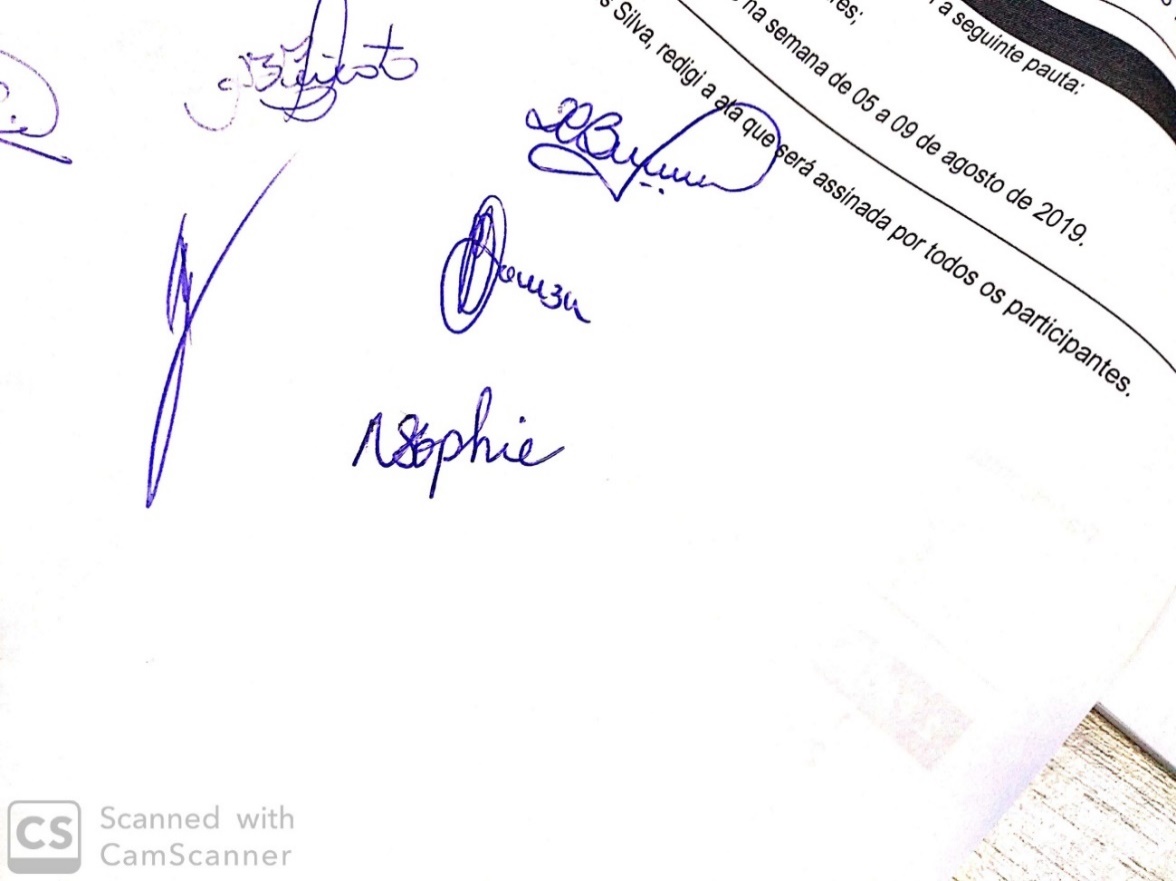 Profa. M.e Natasha Sophie Pereira COORDENADORA DO CURSO DE ENGENHARIA DE SOFTWARE DA UniEVANGÉLICA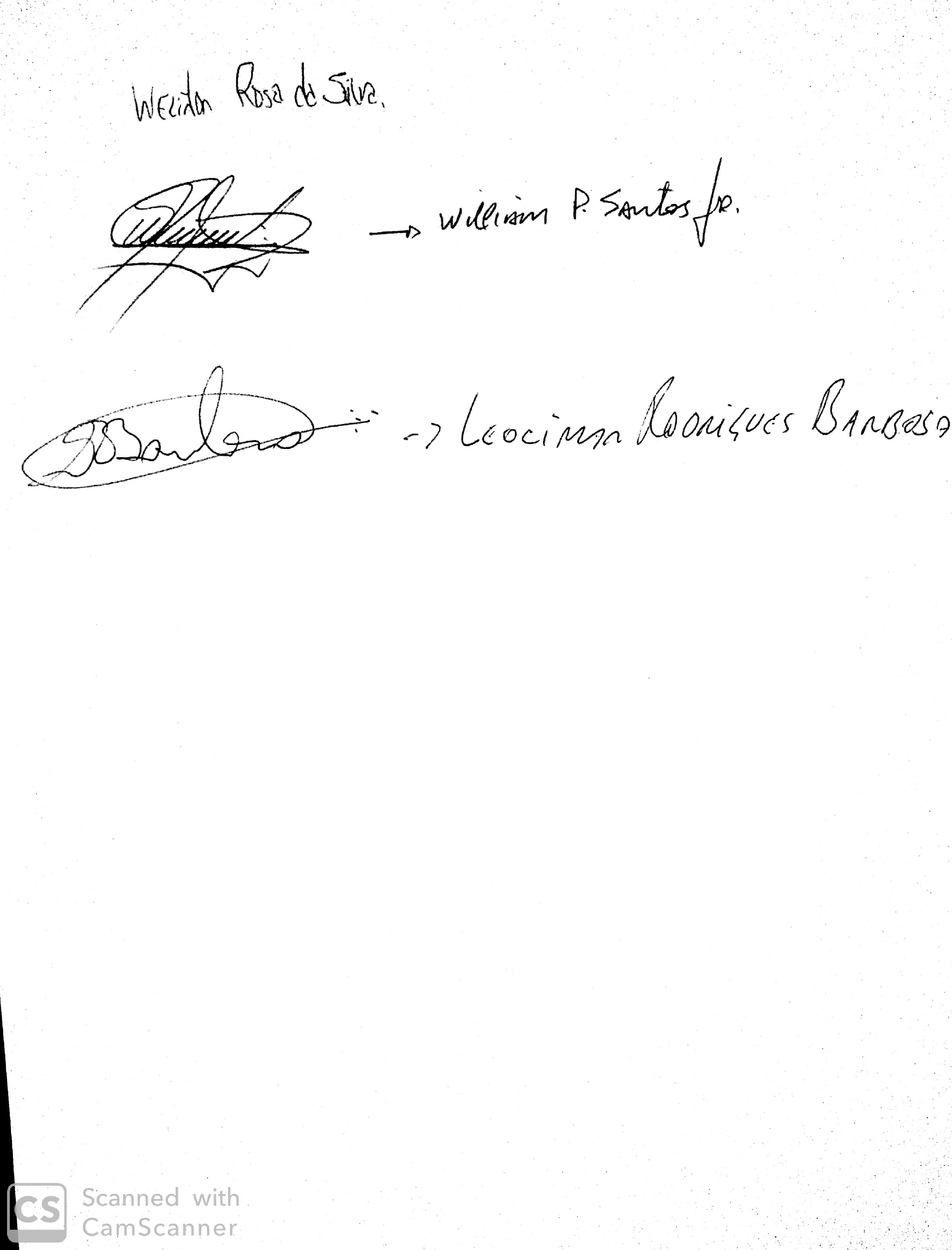 Prof. M.e William Pereira dos Santos JúniorCOORDENADOR PEDAGÓGICO DO CURSO DE ENGENHARIA DE SOFTWARE DA UniEVANGÉLICA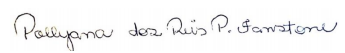 Prof. M.e Pollyana dos Reis P. FanstonePROFESSOR RESPONSÁVEL PELA DISCIPLINA1. CARACTERIZAÇÃO DA DISCIPLINA1. CARACTERIZAÇÃO DA DISCIPLINANome da Disciplina: Estágio Supervisionado IIAno/semestre: 2022/1Código da Disciplina: 09108Período: 7ºCarga Horária Total: 90h/aCarga Horária Teórica: 00h/aCarga Horária Prática: 90h/aCarga Horária Discente: 00h/aPré-Requisito: 50% da matriz curricular do curso (Regulamento de estágio)Co-Requisito: Não se Aplica2. PROFESSOR(ES)Pollyana dos Reis Pereira Fanstone, M.e.3. EMENTADesenvolvimento de estágio profissional em uma organização, com supervisão de um membro da organização e um professor-orientador. Trabalho prático que seja válido de acordo com normas internas definidas pelo curso.4. OBJETIVO GERALOportunizar a experiência e aplicação dos conhecimentos adquiridos no decorrer do curso em situações da prática profissional da Engenharia de Software.5. OBJETIVOS ESPECÍFICOS5. OBJETIVOS ESPECÍFICOSUnidadesObjetivos Específicos I. Etapa 1 (Ciclo 1)Experienciar o ambiente profissional da Computação, aplicando os conhecimentos adquiridos no curso.II. Etapa 2 (Ciclo 2)Experienciar o ambiente profissional Computação, aplicando os conhecimentos adquiridos no curso.III. Etapa 3 (Ciclo 3)Experienciar o ambiente profissional Computação, aplicando os conhecimentos adquiridos no curso.6. HABILIDADES E COMPETÊNCIASConsiderando o perfil profissional do egresso do Curso de Bacharelado em Engenharia de Software da Universidade Evangélica de Goiás, espera-se a obtenção de habilidades e competências para sua atuação profissional. Essas habilidades e competências, tanto gerais como específicas, estão listadas a seguir.Habilidades e Competências Gerais- Identificar problemas que tenham solução algorítmica;- Conhecer e compreender os limites da computação;- Tomar decisões, avaliando criticamente, soluções computacionais, consciente dos aspectos humanos, éticos, legais e ambientais decorrentes;- Gerir a própria aprendizagem e desenvolvimento pessoal-profissional, realizando trabalho em equipe, com visão trans e interdisciplinar;- Desenvolver trabalhos e soluções, adotando metodologias diversificadas;- Identificar novas oportunidades de negócios e empreender, desenvolvendo soluções inovadoras, baseado em experiências e experimentos, exercendo liderança na área de atuação profissional;- Compreender as línguas materno e estrangeira, em seus aspectos estruturais, linguístico-discursivo e aplicá-las em diferentes contextos comunicativos formais e informais na Engenharia de Software;- Resolver problemas usando ambientes de programação.Habilidades e Competências Específicas- Investigar, compreender e estruturar as características de domínios de aplicação em diversos contextos para a construção de sistemas de software, considerando questões éticas, sociais, legais e econômicas, individualmente e/ou em equipe;- Compreender e aplicar processos, técnicas e procedimentos de construção inerentes à produção e utilização de software, conhecendo os direitos e propriedades intelectuais;- Avaliar a qualidade e evolução de sistemas de software, aplicando adequadamente normas técnicas, através de padrões e boas práticas no desenvolvimento de software;- Identificar e analisar problemas, avaliando as necessidades dos clientes, especificar os requisitos de software, projetar, desenvolver, implementar, verificar, integrar e documentar soluções de software baseadas no conhecimento apropriado de teorias, modelos e técnicas.- Gerenciar projetos de software conciliando objetivos conflitantes, com limitações de custos, tempo e com análise de riscos;- Qualificar e quantificar as múltiplas atividades relacionadas a software como: desenvolvimento, evolução, consultoria, negociação, ensino e pesquisa, baseado em experiências e experimentos;- Analisar e criar novos modelos no desenvolvimento de software, identificando oportunidades e desenvolvendo soluções inovadoras.7. CONTEÚDO PROGRAMÁTICO7. CONTEÚDO PROGRAMÁTICO7. CONTEÚDO PROGRAMÁTICO7. CONTEÚDO PROGRAMÁTICO7. CONTEÚDO PROGRAMÁTICO7. CONTEÚDO PROGRAMÁTICOObs.: As datas relatadas no cronograma poderão sofrer alterações mediante intercorrências que acontecerem no período letivo.Obs.: As datas relatadas no cronograma poderão sofrer alterações mediante intercorrências que acontecerem no período letivo.Obs.: As datas relatadas no cronograma poderão sofrer alterações mediante intercorrências que acontecerem no período letivo.Obs.: As datas relatadas no cronograma poderão sofrer alterações mediante intercorrências que acontecerem no período letivo.Obs.: As datas relatadas no cronograma poderão sofrer alterações mediante intercorrências que acontecerem no período letivo.Obs.: As datas relatadas no cronograma poderão sofrer alterações mediante intercorrências que acontecerem no período letivo.SemanaDataConteúdoEstratégia de ensino-aprendizagemAulaTeórica/PráticaLocal108/08Apresentação do Plano de Ensino e Regulamento de EstágioEstágio SupervisionadoTeóricaSala de Aula Presencial215/08Atendimento/Orientação referente ao EstágioEstágio SupervisionadoAtividade discenteEstágio Supervisionado322/08Atendimento/Orientação referente ao EstágioEstágio SupervisionadoAtividade discenteEstágio Supervisionado408/03Atendimento/Orientação referente ao EstágioEstágio SupervisionadoAtividade discenteEstágio Supervisionado)515/05Atendimento/Orientação referente ao EstágioEstágio SupervisionadoAtividade discenteEstágio Supervisionado622/03Atendimento/Orientação referente ao EstágioEstágio SupervisionadoAtividade discenteEstágio Supervisionado729/03Última semana para entrega dos documentos referentes à Etapa 1Estágio SupervisionadoAtividade discenteEstágio Supervisionado805/041ª VAAvaliaçãoAvaliaçãoSala de Aula Presencial e Virtual (AVA)912/04Atendimento/Orientação referente ao EstágioTarefa (AVA)Atividade discenteEstágio Supervisionado1019/04Atendimento/Orientação referente ao EstágioEstágio SupervisionadoAtividade discenteEstágio Supervisionado1126/04Atendimento/Orientação referente ao EstágioEstágio SupervisionadoAtividade discenteEstágio Supervisionado1203/05Atendimento/Orientação referente ao EstágioEstágio SupervisionadoAtividade discenteEstágio Supervisionado)1310/05Última semana para entrega dos documentos referentes à Etapa 2Estágio SupervisionadoAtividade discenteEstágio Supervisionado1417/052ª VAAvaliaçãoAvaliaçãoSala de Aula Presencial e Virtual (AVA)1524/05Atendimento/Orientação referente ao EstágioEstágio SupervisionadoAvaliaçãoEstágio Supervisionado1631/05Atendimento/Orientação referente ao EstágioEstágio SupervisionadoAtividade discenteEstágio Supervisionado1707/06Atendimento/Orientação referente ao EstágioEstágio SupervisionadoAtividade discenteEstágio Supervisionado1814/06Atendimento/Orientação referente ao EstágioEstágio SupervisionadoAtividade discenteEstágio Supervisionado1921/06Última semana para entrega dos documentos referentes à Etapa 2Estágio SupervisionadoAtividade discenteEstágio Supervisionado2028/06Encerramento da disciplinaEstágio SupervisionadoTeóricaSala de Aula Presencial8. PROCEDIMENTOS DIDÁTICOSRealização de atividades descritas no plano de estágio com supervisor identificado na carta de aceite de Estágio e Verificação de Aprendizagem.Recursos educativos: variável, de acordo com as atividades de estágio realizados pelo aluno.Recursos de Acessibilidade disponíveis aos acadêmicos O curso assegura acessibilidade metodológica, digital, comunicacional, atitudinal, instrumental e arquitetônica, garantindo autonomia plena do discente. 9. ATIVIDADE INTEGRATIVA A natureza desta disciplina tem caracter integrativo e interdisciplinar com as demais disciplinas do curso. Os resultados obtidos são escritos e contextualizados no relatório final da disciplina.10. PROCESSO AVALIATIVO DA APRENDIZAGEM1ª Verificação de aprendizagem (V. A.) – valor 0 a100 pontosAvaliação teórica: 0 a 50 pontosProdução e entrega dos documentos referentes ao ciclo: 0 a 50 pontosA média da 1ª V. A. será a somatória da nota obtida na avaliação teórica (0-50 pontos) e as notas obtidas nas avaliações processuais (0-50 pontos). 2ª Verificação de aprendizagem (V. A.) – valor 0 a 100 pontosAvaliação teórica: 0 a 50 pontosProdução e entrega dos documentos referentes ao ciclo: 0 a 50 pontosA média da 2ª V. A. será a somatória da nota obtida na avaliação teórica (0-40 pontos) e a nota obtida nas avaliações processuais (0-60 pontos).3ª Verificação de aprendizagem (V. A.) – valor 0 a 100 pontosProdução e entrega dos documentos referentes ao ciclo: 0 a 50 pontosA média da 3ª V. A. será a somatória da nota obtida na avaliação teórica (0-40 pontos) e a nota obtida nas avaliações processuais (0-60 pontos).ORIENTAÇÕES ACADÊMICASNas três VAs – O pedido para avaliação substitutiva tem o prazo de 3 (três) dias úteis a contar da data de cada avaliação com apresentação de documentação comprobatória (§ 1º e § 2º do art. 39 do Regimento Geral do Centro Universitário UniEVANGÉLICA). A solicitação deverá ser feita através do Sistema Acadêmico Lyceum obrigatoriamente.Conforme calendário acadêmico institucional aprovado pela reitoria: 20/12 a 23/12.Nas três VAs – O pedido para Revisão de nota tem o prazo de 3 (três) dias úteis a contar da data da publicação, no sistema acadêmico Lyceum, do resultado de cada avaliação. (Art. 40 do Regimento Geral do Centro Universitário UniEVANGÉLICA). A solicitação deverá ser feita através DE PROCESSO FÍSICO na secretaria geral do Centro Universitáro de Anápolis – UniEVANGÉLICA com a avaliação original em anexo, obrigatoriamente.Proibido uso de qualquer material de consulta durante a prova. Os equipamentos eletrônicos deverão ser desligados e qualquer manuseio deles será entendido como meio fraudulento de responder as questões. “Atribui-se nota zero ao aluno que deixar de submeter-se às verificações de aprendizagem nas datas designadas, bem como ao que nela se utilizar de meio fraudulento”. (Capítulo V Art. 39 do Regimento Geral do Centro Universitário UniEVANGÉLICA)Participação em eventos científicos:Portaria – Frequência e nota dos alunos que apresentarem trabalhos em eventos científicosSeguir as orientações presentes na Portaria Nº 01, de 7 de fevereiro de 2019, dos Bacharelados em Computação, que dispõe sobre os procedimentos de justificativa de ausência para alunos que apresentarem trabalhos em eventos científicos.A data limite de entrega dos artefatos influenciará na nota total por VA. Artefatos entregues com atraso terão 20% de decréscimo por VA atrasada. Por exemplo, caso artefatos da 1ª VA sejam entregues após a data limite da 1ª VA mas antes da data de entrega da 2ª VA haverá um decréscimo de 20% na nota calculada de 1ªVA. Caso os artefatos de 1ªVA sejam entregues após a data limite da 2ª VA, haverá um decréscimo de 40% na nota calculada de 1ªVA.Condição de aprovação Considera-se para aprovação do (a) acadêmico (a) na disciplina, frequência mínima igual ou superior a 75% da carga horária e nota igual ou superior a sessenta (60) obtida com a média aritmética simples das três verificações de aprendizagem.11. BIBLIOGRAFIA Básica:POCIVI, Viviane Carla Batista; NISHI, Luciana. Regulamento do Estágio dos Cursos Superiores de Computação. Anápolis: UniEvangélica, 2018. PRESSMAN, Roger S. Engenharia de software: uma abordagem profissional.  8ª Edição. Editora AMGH, 2016. Disponível em: https://integrada.minhabiblioteca.com.br/#/books/9788580555349.PHAM, A.; PHAM, Phuong-Van. Scrum em Ação: Gerenciamento e Desenvolvimento Ágil de Projetos de Software. Novatec, 2011. 288 p.Complementar:ELMASRI, Ramez; NAVATHE, Shamkant B.. Sistemas de banco de dados. 6. ed. São Paulo, SP, Brasil: Pearson Addison Wesley, 2011. 724 p.SILVA, Maurício Samy. Web Design Responsivo. São Paulo: Novatec, 2014. 336 p.KOSCIANSKI, A.; SOARES, M. S. Qualidade de software: aprenda as metodologias e técnicas mais modernas para o desenvolvimento de software. São Paulo: Novatec, 2007.FERNANDES, A. A.; TEIXEIRA, D. S. Fábrica de Software – Implantação e Gestão de Operações. São Paulo: Atlas, 2011.STALLINGS, William. Criptografia e segurança de redes princípios e práticas. 4. ed. São Paulo, SP, Brasil: Pearson Prentice Hall, 2008. 492 p.MENDES, Antônio. Arquitetura de Software: desenvolvimento orientado a arquitetura. Editora Campus. Rio de Janeiro, 2002